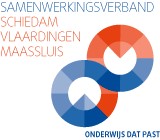 AANMELDINGSFORMULIER  SPECIALISTISCHE  LEESBEHANDELING(SLB)      School vult dit formulier samen met de ouders/verzorgers in en beiden ondertekenen; ouders/verzorgers geven toestemming voor het verstrekken van onderstaande informatie. Specifieke toestemming van ouders/verzorgers wordt gevraagd voor het inzien van (eventuele) onderzoeksverslagen en voor (eventuele) beeld-/geluidopnames van hun kind (zie bijlage).LEERLING:Naam (voor- en achternaam):………………………………………………………………………Roepnaam		           :…………………………………………………………...... J/MAdres			           :………………………………………………………………………Postcode+Woonplaats            :……………………………………………………………………..Tel.nr. ouders/verz.	           :1)………………………………2)………………………………..E-mail ouders/verz.     	           :………………………………………………………………………Thuistaal		           :………………………………………………………………………SCHOOL:Naam			           :……………………………………………locatie:……………Adres			           :…………………………………………………………………….Tel.nr.   		           :…………………………………………………………………….Intern Begeleider	           :…………………………………………………………………….Emailadres		           :…………………………………………………………………….Schoolbegeleider SWV	           :………………………………………………………………………OVERIGE GEGEVENS:Leerling op school sinds                :……………………………………………………………………Groepsverloop		                 :……………………………………………………………………Betrokken externe instanties       :…………………………………………………………………..Aanwezige onderzoeksverslagen:……………………………………………………………………BIJZONDERHEDEN ONTWIKKELINGSGEGEVENS:voorschoolse ontwikkeling  ( b.v. vroeggeboorte, ernstige ziekte)kleuterontwikkeling tot heden (b.v. gehoor-/gezichtsproblemen, medicatie, schoolverzuim)  taalontwikkeling (b.v. in verstaanbaar spreken, zinsbouw, vinden en onthouden van woorden, onthouden van rijmpjes en liedjes, rechts-links benoemen)/ logopedie?ontwikkeling aanvankelijk lezen in groep 3ernstige lees-/spellingsproblemen in de familie en overige relevante informatie………………………………………………………………………..………………………………………………………………………………………………………………………….………………………………………………………………………………………………………………………….………………………………………………………………………………………………………………………….………………………………………………………………………………………………………………………….………………………………………………………………………………………………………………………….VRAGEN:Wat zijn de doorslaggevende redenen om de leerling aan te melden voor SLB?(geef hier zo nauwkeurig mogelijk de leesproblemen van de leerling aan)……………………………………………………………………………………………………………………………………………..……………………………………………………………………………………………………………………………………………..……………………………………………………………………………………………………………………………………………..……………………………………………………………………………………………………………………………………………..……………………………………………………………………………………………………………………………………………..Welke onderliggende problemen kunnen relevant zijn m.b.t. de leesproblematiek van deze leerling? (b.v. werkhouding, gedragsproblemen, andere- of algehele leerproblemen)..................................................................................................................................................................................................................................................................................................................................................................................................................................................................Welke acties en interventies zijn tot op heden gedaan:Met welke leesmethode is/ wordt gewerkt? (vanaf groep 3)……………………………………………………………………………………………………………………………………………………………………………………………Wat is aan extra leesbegeleiding binnen-/buiten de groep gedaan op ondersteuningsniveau 2 en -eventueel- 3? (+ de meest recente handelingsplannen/groepsplannen bijvoegen) ……………………………………………………………………………………………………………………………………………..………………………………………………………………………………………………………………………………………………………………………………………………………………………………………………………………………………………………………………………………………………………………………………………………………………………………………………Is intern/extern leesonderzoek gedaan?  Ja/Nee. (evt. gegevens bijvoegen)Toetsgegevens uit het LVS (leerlingvolgsysteem) betreffende lezen, begrijpend lezen, spelling en rekenen/wiskunde dienen te worden bijgevoegd.Richtlijnen SLB:Om gebruik te kunnen maken van de SLB gelden de volgende richtlijnen en uitgangspunten:Binnen de school is op een verantwoorde wijze gesignaleerd en hulp geboden aan de leerling; inzichtelijk dient te zijn (middels handelingsplannen/groepsplannen) welke acties en interventies zijn toegepast en wat hiervan de effecten zijn (geweest). De didactische resistentie bij het lezen moet duidelijk zijn.Ouders/verzorgers zijn bereid om ervoor te zorgen dat hun kind voor de behandelingen naar de daartoe aangewezen locatie wordt gebracht en gehaald. De behandelperiode kan ongeveer 5 maanden duren.Van ouders/verzorgers en school wordt verwacht dat zij gemotiveerd zijn voor de behandeling, dat zij deelnemen aan de evaluatiemomenten en opdrachten m.b.t. lezen begeleiden.De leerling beheerst de Nederlandse taal.Indien andere begeleidende instanties betrokken zijn wordt hiermee (vooraf) door de SLB-er afgestemd.Datum:………………………………….……………………………………                        Datum:………………………………………………………………………                                                    Naam ouder(s)/verz: ………………………………………………….  	                 Naam I.B.-er/leerkracht/ directeur:………….……………….Geeft hierbij toestemming tot inzage in onderzoeksverslagen:	(functies doorstrepen die n.v.t. zijn) ja/neeHandtekening                      					Handtekening bovenstaande vertegenwoordiger school:Ouder(s)/verzorger(s):……………………………………………					……………………………………….                                         